الإحصاء الفلسطيني يصدر بياناً صحفياً خاص بالطلبة الذين تقدموا لامتحان شهادة الدراسة الثانوية العامة "التوجيهي" إنجازا للعام الدراسي 2018/2019مجالات الدراسة والعلاقة بسوق العمل للأفراد 20-29 سنة، 2018تخصص الأعمال التجارية والإدارية الأكثر إقبالاً في الضفة الغربية وقطاع غزة من قبل الأفراد (20-29 سنة) الحاصلين على شهادة الدبلوم المتوسط أو البكالوريوس خلال السنوات التسعة الماضيةمن بين تخصصات مختارة للعام 2018، سجل تخصص الأعمال التجارية والإدارية النسبة الأعلى بين الأفراد في الفئة العمرية 20-29 سنة الحاصلين على شهادة الدبلوم المتوسط أو البكالوريوس بنسبة (27%)، يليه تخصص علوم تربوية وإعداد معلمين بنسبة (16%)، وهذا ينطبق على الضفة الغربية وقطاع غزة حيث سجل أيضاً تخصص الأعمال التجارية والإدارية النسبة الأعلى يليه تخصص علوم تربوية وإعداد معلمين.وبالمقارنة مع السنوات التسعة الماضية كانت نسبة الحاصلين على تخصص الأعمال التجارية والإدارية هي النسبة الأعلى للأفراد في الفئة العمرية 20-29 سنة. الإناث أكثر إقبالاً من الذكور على تخصص علوم تربوية وإعداد معلمين في حين أن الذكور أكثر إقبالا من الإناث على تخصص الأعمال التجارية والإدارية للفئة العمرية 20-29 سنة الحاصلين والحاصلات على شهادة الدبلوم المتوسط أو البكالوريوسبلغت نسبة الإناث (20-29 سنة) الحاصلات على شهادة الدبلوم المتوسط أو البكالوريوس في تخصص علوم تربوية وإعداد معلمين (22%) في حين بلغت النسبة بين الذكور (7%) في نفس الفئة العمرية، أي أن النسبة بين الإناث تفوق ثلاثة أضعاف مثيلتها بين الذكور، في حين أن الذكور في نفس الفئة العمرية أكثر إقبالاً من الإناث على تخصص الأعمال التجارية والإدارية حيث بلغت النسبة بين الذكور (32%) و(23%) بين الإناث، وهذا ينطبق على الضفة الغربية وقطاع غزة حيث أن الذكور أكثر إقبالاً على تخصص الأعمال التجارية والإدارية في حين أن الإناث أكثر إقبالاً على تخصص علوم تربوية وإعداد معلمين. نسبة الأفراد (20- 29 سنة) الحاصلين على مؤهل علميدبلوم متوسط أو بكالوريوس لمجالات دراسية مختارة حسب مجال الدراسة والمنطقة والجنس، 2018من بين تخصصات مختارة، سجل أعلى معدل بطالة بين الإناث 20-29 سنة الحاصلات على شهادة الدبلوم المتوسط أو البكالوريوس في تخصص العلوم الإنسانية بنسبة 83% في حين كان تخصص علوم تربوية وإعداد معلمين الأعلى معدل بطالة بين الذكور بنسبة 51%سجلت أعلى معدلات للبطالة بين الأفراد الذكور 20-29 سنة الحاصلين على شهادة الدبلوم المتوسط أو البكالوريوس في فلسطين في العام 2018 في تخصص علوم تربوية وإعداد معلمين بنسبة (51%)، في حين سجل أعلى معدل بطالة بين الذكور في الضفة الغربية لنفس الفئة العمرية في تخصص الحاسوب بنسبة (29%)، وفي تخصص الأعمال التجارية والإدارية بنسبة (67%) بين الذكور في قطاع غزة لنفس الفئة العمرية.في حين بلغت أعلى معدلات للبطالة بين الإناث 20-29 سنة الحاصلات على شهادة البكالوريوس أو الدبلوم المتوسط في فلسطين في العام 2018 في تخصص علوم تربوية وإعداد معلمين بنسبة (81%)، في حين سجل أعلى معدل بطالة بين الإناث في الضفة الغربية لنفس الفئة العمرية في تخصص الحاسوب بنسبة (70%)، وفي تخصص علوم إنسانية بنسبة (95%) بين الإناث في قطاع غزة لنفس الفئة العمرية.فجوة واضحة بين الضفة الغربية وقطاع غزة في معدلات البطالة لمجالات دراسية مختارةارتفع معدل البطالة بين الأفراد 20-29 سنة  في عام 2018 الحاصلين على مؤهل دبلوم متوسط أو بكالوريوس في فلسطين إلى حوالي 58%، بواقع 40% في الضفة الغربية و77% في قطاع غزة. في حين بلغ معدل البطالة بينهم حوالي 56% في العام 2017 وحوالي 54% في العام 2016، بينما بلغ هذا المعدل حوالي 45% في العام 2010.من بين مجالات دراسية مختارة، سجلت أعلى معدلات للبطالة بين الأفراد 20-29 سنة الحاصلين على شهادة دبلوم متوسط أو بكالوريوس في العام 2018 في قطاع غزة في تخصص علوم إنسانية بنسبة (85%)، يليه تخصص العلوم الاجتماعية والسلوكية بنسبة (82%).في حين سجلت أعلى معدلات للبطالة بين الأفراد 20-29 سنة الحاصلين على شهادة دبلوم متوسط أو بكالوريوس في العام 2018 في الضفة الغربية في تخصص علوم تربوية وإعداد معلمين بنسبة (61%)، يليه تخصص العلوم الاجتماعية والسلوكية بنسبة (53%).معدل البطالة للأفراد (20- 29 سنة) الحاصلين على مؤهل علميدبلوم متوسط أو بكالوريوس في فلسطين لمجالات دراسية مختارة حسب مجال الدراسة والمنطقة والجنس، 2018من 11 إلى 18 شهراً ما يحتاجه الخريجون للحصول على أول فرصة عمل في العام 2018، بلغ أعلى معدل فترة تعطل بالأشهر بين الأفراد (20-29) سنة في فلسطين والحاصلين على شهادة دبلوم متوسط أو بكالوريوس في تخصص العلوم الطبيعية بمعدل 18 شهراً، في حين بلغ أدنى معدل فترة تعطل في تخصص الخدمات الشخصية وتخصص العلوم المعمارية والبناء بمعدل 11 شهراً.معدل فترة التعطل* بالأشهر للأفراد (20-29) سنة في فلسطين الحاصلين على شهادة دبلوم متوسط أو بكالوريوس حسب مجال الدراسة والجنس، 2018استناداً إلى بيانات مسح القوى العاملة لعام 2018، استوعب السوق المحلي حوالي ألفي فرصة عمل في العام 2018 للأفراد (20-29 سنة) الحاصلين على شهادة دبلوم متوسط أو بكالوريوس. فيما بلغ عدد المتقدمين لامتحان شهادة الثانوية العامة "الانجاز" في العام الدراسي 2018/2019 حوالي 76 ألف طالباً وطالبة، ويبلغ عدد خريجي مؤسسات التعليم العالي الفلسطينية بمعدل 40 ألف خريج وخريجة سنوياً. مجال الدراسةفلسطينفلسطينفلسطينالضفة الغربيةالضفة الغربيةالضفة الغربيةقطاع غزةقطاع غزةقطاع غزةمجال الدراسةذكورإناثكلا الجنسينذكورإناثكلا الجنسينذكورإناثكلا الجنسينالأعمال التجارية والإدارية32.323.026.734.526.929.829.917.822.9علوم تربوية وإعداد معلمين6.522.115.93.216.911.810.129.021.0الصحة12.59.010.411.59.410.213.58.610.7علوم  إنسانية5.310.28.35.08.27.05.612.99.9العلوم الاجتماعية والسلوكية4.610.78.34.111.99.05.28.97.3الهندسة والمهن الهندسية9.03.15.59.53.85.98.62.24.9الحاسوب5.53.94.56.25.25.64.72.13.2المصدر: الجهاز المركزي للإحصاء الفلسطيني، 2019. قاعدة بيانات مسح القوى العاملة للعام .2018 رام الله – فلسطينالمصدر: الجهاز المركزي للإحصاء الفلسطيني، 2019. قاعدة بيانات مسح القوى العاملة للعام .2018 رام الله – فلسطينالمصدر: الجهاز المركزي للإحصاء الفلسطيني، 2019. قاعدة بيانات مسح القوى العاملة للعام .2018 رام الله – فلسطينالمصدر: الجهاز المركزي للإحصاء الفلسطيني، 2019. قاعدة بيانات مسح القوى العاملة للعام .2018 رام الله – فلسطينالمصدر: الجهاز المركزي للإحصاء الفلسطيني، 2019. قاعدة بيانات مسح القوى العاملة للعام .2018 رام الله – فلسطينالمصدر: الجهاز المركزي للإحصاء الفلسطيني، 2019. قاعدة بيانات مسح القوى العاملة للعام .2018 رام الله – فلسطينالمصدر: الجهاز المركزي للإحصاء الفلسطيني، 2019. قاعدة بيانات مسح القوى العاملة للعام .2018 رام الله – فلسطينالمصدر: الجهاز المركزي للإحصاء الفلسطيني، 2019. قاعدة بيانات مسح القوى العاملة للعام .2018 رام الله – فلسطينالمصدر: الجهاز المركزي للإحصاء الفلسطيني، 2019. قاعدة بيانات مسح القوى العاملة للعام .2018 رام الله – فلسطينالمصدر: الجهاز المركزي للإحصاء الفلسطيني، 2019. قاعدة بيانات مسح القوى العاملة للعام .2018 رام الله – فلسطينمجال الدراسةفلسطينفلسطينفلسطينالضفة الغربيةالضفة الغربيةالضفة الغربيةقطاع غزةقطاع غزةقطاع غزةمجال الدراسةذكورإناثكلا الجنسينذكورإناثكلا الجنسينذكورإناثكلا الجنسينعلوم تربوية وإعداد معلمين50.680.874.917.868.961.062.587.381.9العلوم الاجتماعية والسلوكية39.577.667.116.166.353.362.190.782.3علوم  إنسانية32.282.566.98.660.040.355.395.084.7الحاسوب43.174.857.028.969.649.862.493.571.2الأعمال التجارية والإدارية39.369.252.618.955.335.667.391.077.3الصحة38.459.748.820.839.830.555.382.968.1الهندسة والمهن الهندسية36.257.643.020.048.330.756.181.061.8المصدر: الجهاز المركزي للإحصاء الفلسطيني، 2019. قاعدة بيانات مسح القوى العاملة للعام .2018 رام الله – فلسطينالمصدر: الجهاز المركزي للإحصاء الفلسطيني، 2019. قاعدة بيانات مسح القوى العاملة للعام .2018 رام الله – فلسطينالمصدر: الجهاز المركزي للإحصاء الفلسطيني، 2019. قاعدة بيانات مسح القوى العاملة للعام .2018 رام الله – فلسطينالمصدر: الجهاز المركزي للإحصاء الفلسطيني، 2019. قاعدة بيانات مسح القوى العاملة للعام .2018 رام الله – فلسطينالمصدر: الجهاز المركزي للإحصاء الفلسطيني، 2019. قاعدة بيانات مسح القوى العاملة للعام .2018 رام الله – فلسطينالمصدر: الجهاز المركزي للإحصاء الفلسطيني، 2019. قاعدة بيانات مسح القوى العاملة للعام .2018 رام الله – فلسطينالمصدر: الجهاز المركزي للإحصاء الفلسطيني، 2019. قاعدة بيانات مسح القوى العاملة للعام .2018 رام الله – فلسطينالمصدر: الجهاز المركزي للإحصاء الفلسطيني، 2019. قاعدة بيانات مسح القوى العاملة للعام .2018 رام الله – فلسطينالمصدر: الجهاز المركزي للإحصاء الفلسطيني، 2019. قاعدة بيانات مسح القوى العاملة للعام .2018 رام الله – فلسطينالمصدر: الجهاز المركزي للإحصاء الفلسطيني، 2019. قاعدة بيانات مسح القوى العاملة للعام .2018 رام الله – فلسطينمجال الدراسةالجنسالجنسمجموعمجال الدراسةذكورإناثمجموعالعلوم الطبيعية10.018.718.1القانون16.022.017.9علوم تربوية وإعداد معلمين16.817.717.6علوم  إنسانية11.018.017.0العلوم الاجتماعية والسلوكية16.416.916.8الصحافة والإعلام16.516.516.5الصحة14.316.715.7الأعمال التجارية والإدارية13.816.615.4الرياضيات والإحصاء18.013.715.2الهندسة والمهن الهندسية13.710.712.4الحاسوب12.011.711.9العلوم المعمارية والبناء10.513.011.3الخدمات الشخصية9.013.011.0*: يقصد بفترة التعطل هي فترة تعطل الفرد منذ بدء استعداده للعمل أو تركه للعمل الأخير.*: يقصد بفترة التعطل هي فترة تعطل الفرد منذ بدء استعداده للعمل أو تركه للعمل الأخير.*: يقصد بفترة التعطل هي فترة تعطل الفرد منذ بدء استعداده للعمل أو تركه للعمل الأخير.*: يقصد بفترة التعطل هي فترة تعطل الفرد منذ بدء استعداده للعمل أو تركه للعمل الأخير.المصدر: الجهاز المركزي للإحصاء الفلسطيني، 2019. قاعدة بيانات مسح القوى العاملة للعام .2018 رام الله – فلسطينالمصدر: الجهاز المركزي للإحصاء الفلسطيني، 2019. قاعدة بيانات مسح القوى العاملة للعام .2018 رام الله – فلسطينالمصدر: الجهاز المركزي للإحصاء الفلسطيني، 2019. قاعدة بيانات مسح القوى العاملة للعام .2018 رام الله – فلسطينالمصدر: الجهاز المركزي للإحصاء الفلسطيني، 2019. قاعدة بيانات مسح القوى العاملة للعام .2018 رام الله – فلسطينلمزيد من المعلومات يرجى الاتصال:الجهاز المركزي للإحصاء الفلسطينيرام الله- فلسطين  ص.ب. 1647هاتف: 02-2982700 (972/970) فاكس: 02- 2982710 (972/970) خط مجاني: 1800300300بريد إلكتروني: diwan@pcbs.gov.ps الصفحة الالكترونية: www.pcbs.gov.ps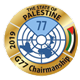 لمزيد من المعلومات يرجى الاتصال:الجهاز المركزي للإحصاء الفلسطينيرام الله- فلسطين  ص.ب. 1647هاتف: 02-2982700 (972/970) فاكس: 02- 2982710 (972/970) خط مجاني: 1800300300بريد إلكتروني: diwan@pcbs.gov.ps الصفحة الالكترونية: www.pcbs.gov.ps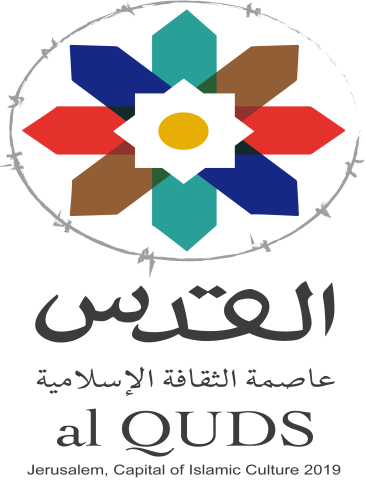 